 Аппликация «Насекомые»Цель: продолжать воспитывать у детей интерес к аппликации, правильно использовать кисть и клей, салфетку, учить разрезать  круг пополам, располагать детали в определенном порядке. Развивать композиционные умения.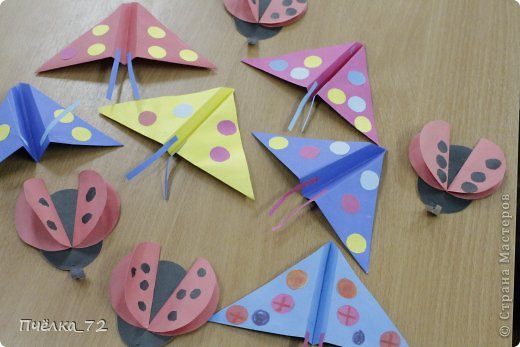 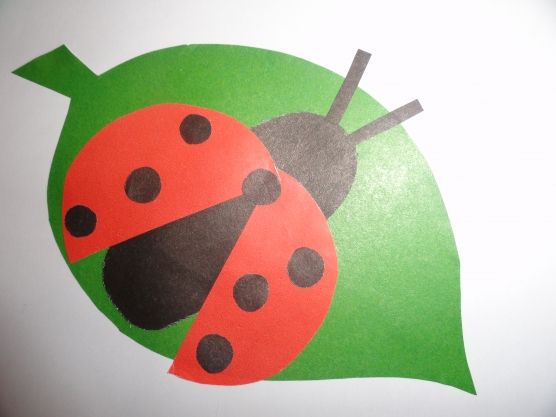 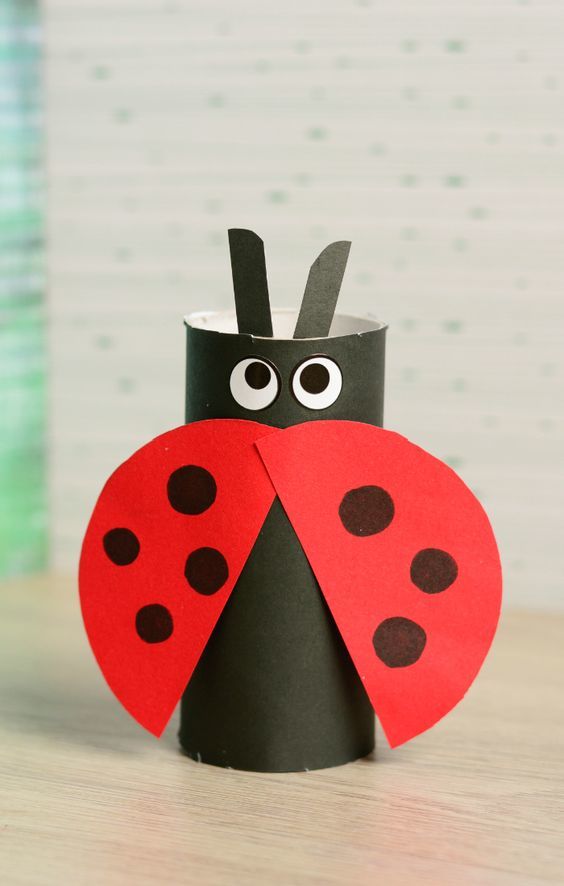 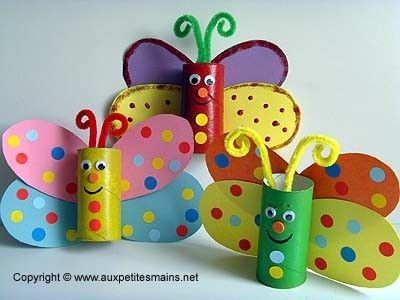 